ΔΙΟΙΚΗΤΙΚΟΣ ΑΠΟΛΟΓΙΣΜΟΣ ΕΝΩΣΗΣ  << Ο ΑΓΙΟΣ ΧΡΙΣΤΟΦΟΡΟΣ>> 2017&ΔΙΟΙΚΗΤΙΚΟΣ ΑΠΟΛΟΓΙΣΜΟΣ  ΤΗΣ ΠΟΠΕΚ ΣΕ ΣΥΝΕΡΓΑΣΙΑ ΜΕ ΤΗΝ  ΕΝΩΣΗ ΜΑΣ  2017ΣΥΝΑΔΕΡΦΟΙ,  ΠΑΡΟΛΟ  ΤΙΣ ΔΥΣΚΟΛΙΕΣ ΠΟΥ ΑΝΤΙΜΕΤΩΠΙΖΟΥΜΕ ,ΣΥΝΕΧΙΖΟΥΜΕ ΝΑ ΔΙΝΟΥΜΕ ΤΟΝ ΑΓΩΝΑ ΜΑΣ ,ΓΙΑ ΝΑ ΕΠΙΛΥΘΟΥΝ ΚΑΠΟΙΑ ΑΠΟ ΤΑ ΠΟΛΛΑ ΠΡΟΒΛΗΜΑΤΑ ΠΟΥ ΜΑΣ ΤΑΛΑΝΙΖΟΥΝ. ΕΙΤΕ ΣΕ ΣΥΕΡΓΑΣΙΑ ΜΕ ΤΗΝ ΟΜΟΣΠΟΝΔΙΑ , ΕΙΤΕ ΑΠΟ ΜΟΝΟΙ ΜΑΣ ( ΣΕ ΤΟΠΙΚΟ ΕΠΙΠΕΔΟ) ΠΑΣΧΙΖΟΥΜΕ ΓΙΑ ΤΟ ΚΑΛΥΤΕΡΟ , ΟΣΟ ΑΥΤΟ ΦΥΣΙΚΑ ΕΙΝΑΙ ΕΦΙΚΤΟ . ΤΑ ΠΡΟΒΛΗΜΑΤΑ ΠΑΡΑ ΠΟΛΛΑ ΚΑΙ ΓΕΝΝΙΟΥΝΤΑΙ ΝΕΑ ΣΑΝ ΤΗ ΛΕΡΝΑΙΑ ΥΔΡΑ ΓΙ ΑΥΤΟ ΛΟΙΠΟΝ ΣΑΣ ΘΕΛΟΥΜΕ ΣΥΜΜΑΧΟΥΣ ΣΕ ΑΥΤΟ , ΜΑΖΙ ΣΥΣΣΩΜΟΙ ΜΠΟΡΟΥΜΕ ΝΑ ΠΕΤΥΧΟΥΜΕ ΚΑΛΥΤΕΡΑ ΑΠΟΤΕΛΕΣΜΑΤΑ ΔΙΟΤΙ ΕΤΣΙ ΦΑΙΝΕΤΑΙ Η ΔΥΝΑΜΗ ΜΑΣ .ΜΕΤΑ ΑΠΟ ΑΓΩΝΑ ΠΟΛΛΩΝ ΠΡΟΣΦΥΓΩΝ ΤΟΥ ΠΡΟΕΔΡΟΥ ΜΑΣ κου. ΜΕΛΙΔΗ ΠΡΟΣ ΤΟ ΔΗΜΟ ΝΕΑΠΟΛΗΣ ΣΥΚΕΩΝ ΓΙΑ ΤΗ ΧΡΕΩΣΗ ΤΕΛΩΝ ΚΟΙΝΟΧΡΗΣΤΟΥ ΧΩΡΟΥ ΣΤΙΣ 25/5/2017 ΕΚΔΙΚΑΣΤΗΚΕ ΚΑΙ ΕΓΙΝΕ ΔΕΚΤΗ Η  ΠΡΟΣΦΥΓΗ , ΟΠΟΤΕ ΑΥΤΗ ΤΗΝ ΑΠΟΦΑΣΗ ΤΗ ΧΡΗΣΙΜΟΠΟΙΗΣΑΜΕ ΚΑΙ ΣΕ ΑΛΛΟΥΣ ΔΗΜΟΥΣ ΑΛΛΑ Ο ΔΗΜΟΣ ΠΑΥΛΟΥ ΜΕΛΑ ΣΥΝΕΧΙΣΕ ΝΑ ΧΡΕΩΝΕΙ ΚΑΙ ΚΙΝΗΘΗΚΑΜΕ ΚΑΝΟΝΤΑΣ ΠΡΟΣΦΥΓΗ ΣΤΗΝ ΑΠΟΚΕΝΤΡΩΜΕΝΗ ΔΙΟΙΚΗΣΗ ΟΠΟΥ Η ΑΠΟΦΑΣΗ ΤΟΥΣ  ΜΑΣ ΔΙΚΑΙΩΣΕ ΚΑΙ ΣΥΝΕΤΙΣΤΗΚΕ Ο ΔΗΜΟΣ ΠΑΥΛΟΥ ΜΕΛΑ ΑΦΟΥ ΕΙΧΕ ΠΡΟΧΩΡΗΣΕΙ ΚΑΙ ΣΕ ΠΡΟΣΦΥΓΗ ΚΑΤΑ ΤΗΣ ΑΠΟΦΑΣΗΣ ΤΗΣ ΑΠΟΚΕΝΤΡΩΜΕΝΗΣ ( ΔΕΝ ΕΓΙΝΕ ΔΕΚΤΗ)ΙΑΝΟΥΑΡΙΟΣ 2017 3/1/2017 ΕΝΗΜΕΡΩΣΗ ΜΕ ΠΡΟΣΩΠΙΚΟ ΕΜΑΙΛ ME ΠΡΟΣΩΠΙΚΟ ΕΜΑΙΛ ΤΩΝ ΜΕΛΩΝ ΓΙΑ ΣΥΝΑΛΛΑΓΕΣ ΑΝΩ ΤΩΝ 500,00 ευρώ5/1/2017 ΕΝΗΜΕΡΩΣΗ ΜΕ ΠΡΟΣΩΠΙΚΟ ΕΜΑΙΛ ME ΠΡΟΣΩΠΙΚΟ ΕΜΑΙΛ ΤΩΝ ΜΕΛΩΝ ΓΙΑ ΗΛΕΚΤΡΟΝΙΚΟ ΜΗΤΡΩΟ ΑΠΟΒΛΗΤΩΝ22/1/2017 ΠΑΡΟΥΣΙΑ ΤΟΥ ΑΝΤΙΠΡΟΕΔΡΟΥ κ. ΚΙΟΥΡΤΖΗ ΣΕ ΣΥΓΚΕΝΤΡΩΣΗ ΤΟΥ ΕΠΑΓΓΕΛΜΑΤΙΚΟΥ ΕΠΙΜ. ΘΕΣ/ΚΗΣ26/1/2017 ΕΠΙΣΤΟΛΗ ΠΡΟΣ ΠΕΡΙΦ/ΡΧΗ κο. ΤΖΙΤΖΙΚΩΣΤΑ & ΑΝΤΠΕΡ/ΡΧΗ ΒΙΟΜΗΧΑΝΙΑΣ κο  ΚΑΛΑΊΤΖΙΔΗ ΓΙΑ ΤΟΥΣ ΕΛΕΓΧΟΥΣ ΤΟΥ ΕΜΠ ΜΕ ΕΝΤΟΛΗ ΤΟΥ ΣΕΕΠΕ30/1/2017 ΚΟΠΗ ΒΑΣΙΛΟΠΙΤΑΣ ΓΙΑ ΤΟ ΚΑΛΟ ΤΟΥ ΧΡΟΝΟΥ – ΔΙΟΙΚΗΤΙΚΟ ΣΥΜΒΟΥΛΙΟΦΕΒΡΟΥΑΡΙΟΣ 20171/2/2017 ΕΝΗΜΕΡΩΣΗ ΜΕ ΠΡΟΣΩΠΙΚΟ ΕΜΑΙΛ ME ΠΡΟΣΩΠΙΚΟ ΕΜΑΙΛ ΤΩΝ ΜΕΛΩΝ ΓΙΑ ΤΗΝ ΑΠΟΔΟΧΗ Ή ΟΧΙ ΤΩΝ ΚΑΡΤΩΝ 2/2/2017 ΕΝΗΜΕΡΩΣΗ ΜΕ ΠΡΟΣΩΠΙΚΟ ΕΜΑΙΛ ME ΠΡΟΣΩΠΙΚΟ ΕΜΑΙΛ ΤΩΝ ΜΕΛΩΝ ΓΙΑ ΕΛΕΓΧΟΥΣ ΟΣΟΝ ΑΦΟΡΑ ΤΟ ΥΓΡΑΕΡΙΟ3/2/2017 ΕΝΗΜΕΡΩΣΗ ΜΕ ΠΡΟΣΩΠΙΚΟ ΕΜΑΙΛ ME ΠΡΟΣΩΠΙΚΟ ΕΜΑΙΛ ΤΩΝ ΜΕΛΩΝ ΓΙΑ ΠΙΝΑΚΙΔΑ ΓΙΑ ΤΗΝ ΠΛΗΡΩΜΗ ΜΕ ΚΑΡΤΕΣ (ΚΑΙ  ΠΟΙΕΣ  ΚΑΡΤΕΣ ΔΕΧΟΝΤΑΙ)- ΥΠΕΝΘΥΜΙΣΗ ΓΙΑ ΕΓΓΡΑΦΕΙ ΣΤΟ ΗΜΑ- ΥΠΕΝΘΥΜΙΣΗ   ΓΙΑ ΑΝΤΑΠΟΔΟΤΙΚΟ ΤΕΛΟΣ8/2/2017 ΕΝΗΜΕΡΩΣΗ ΜΕ ΠΡΟΣΩΠΙΚΟ ΕΜΑΙΛ ME ΠΡΟΣΩΠΙΚΟ ΕΜΑΙΛ ΤΩΝ ΜΕΛΩΝ ΟΣΟΝ ΑΦΟΡΑ ΤΑ ΤΑΜΠΕΛΑΚΙΑ ΜΕ ΤΟΝ ΑΡ. ΜΗΤΡΩΟΥ  ΤΩΝ ΔΕΞΑΜΕΝΩΝ9/2/2017 ΕΝΗΜΕΡΩΣΗ ΜΕ ΠΡΟΣΩΠΙΚΟ ΕΜΑΙΛ- ΔΙΕΥΚΡΙΝΙΣΗ ME ΠΡΟΣΩΠΙΚΟ ΕΜΑΙΛ ΠΡΟΣ ΤΑ ΜΕΛΗ ΠΟΙΟΣ ΕΙΝΑΙ Ο ΤΕΛΙΚΟΣ ΑΡ.ΜΗΤΡΩΟΥ ΔΕΞΑΜΕΝΩΝ20/2/2017 ΕΝΗΜΕΡΩΣΗ ΜΕ ΠΡΟΣΩΠΙΚΟ ΕΜΑΙΛ ME ΠΡΟΣΩΠΙΚΟ ΕΜΑΙΛ ΤΩΝ ΜΕΛΩΝ ΓΙΑ ΕΛΕΓΧΟΥΣ ΛΙΤΡΟΜΕΤΡΗΣΗΣ ΥΓΡΑΕΡΙΟΥ – ΕΝΗΜΕΡΩΣΗ ΜΕ ΠΡΟΣΩΠΙΚΟ ΕΜΑΙΛ ΑΠΟ ΥΠΟΥΡΓΕΙΟ ΠΕΡΙΒΑΛΛΟΝΤΟΣ ΣΤΟ ΜΕΓΑΡΟ ΜΟΥΣΙΚΗΣ  ΟΣΟΝ ΑΦΟΡΑ ΤΟ ΗΜΑ ΓΙΑ 22/2/2017 28/2/2017 ΕΝΗΜΕΡΩΣΗ ΜΕ ΠΡΟΣΩΠΙΚΟ ΕΜΑΙΛ ME ΠΡΟΣΩΠΙΚΟ ΕΜΑΙΛ ΤΩΝ ΜΕΛΩΝ ΓΙΑ ΠΑΡΑΤΑΣΗ ΗΜΑ –ΠΑΡΑΤΑΣΗ ΥΠΟΒΟΛΗΣ ΑΠΔ& ΕΙΣΦΟΡΩΝ ΙΑΝΟΥΑΡΙΟΥΜΑΡΤΙΟΣ 20172/3/2017 ΕΝΗΜΕΡΩΣΗ ΜΕ ΠΡΟΣΩΠΙΚΟ ΕΜΑΙΛ ΤΩΝ ΜΕΛΩΝ ΓΙΑ ΠΡΟΣΦΥΓΗ ΓΙΑ ΝΕΟ ΑΣΦΑΛΙΣΤΙΚΟ ΣΕ ΣΥΝΕΡΓΑΣΙΑ ΜΕ ΠΟΠΕΚ 7/3/2017 ΕΠΙΣΤΟΛΗ ΠΡΟΣ ΤΕΛΩΝΕΙΟ ΓΙΑ ΕΠΙΒΕΒΑΙΩΣΗ ΟΣΟΝ ΑΦΟΡΑ ΤΗ ΣΥΛΛΗΨΗ ΣΥΝΕΡΓΑΖΟΜΕΝΟΥ ΤΗΣ CORAL ΟΔΗΓΟΥ ΒΥΤΙΟΦΟΡΟΥ ΓΙΑ ΚΛΟΠΗ ΚΑΥΣΙΜΩΝ 8-3-2017  ΑΝΑΚΟΙΝΩΣΗ ΤΗΣ ΕΝΒΕΘ ΣΤΗΝ ΕΦΗΜΕΡΙΔΑ ΜΑΚΕΔΟΝΙΑ ΓΙΑ ΥΠΟΘΕΣΗ ΛΑΘΡΕΜΠΟΡΙΑΣ ΚΑΥΣΙΜΩΝ15/3/2017 ΚΑΤΑΤΕΘΗΚΕ ΠΡΟΣΦΥΓΗ ΜΥΝΗΤΗΡΙΑΣ ΑΝΑΦΟΡΑΣ ΑΠΟ ΤΟ ΣΩΜΑΤΕΙΟ ΠΡΟΣ ΤΟ  ΣΕΕΠΕ ΓΙΑ ΤΟΥΣ ΕΛΕΓΧΟΥΣ ΤΟΥ ΕΜΠ.31/3/2017 ΕΝΗΜΕΡΩΣΗ ΜΕ ΠΡΟΣΩΠΙΚΟ ΕΜΑΙΛ ΜΕΛΩΝ ΓΙΑ ΔΙΑΘΕΣΗ ΦΩΤΙΣΤΙΚΟΥ ΠΕΤΡ. ΑΠΟ ΠΡΑΤΗΡΙΑ ΚΑΥΣΙΜΩΝΑΠΡΙΛΙΟΣ 20173/4/2017 ΕΝΗΜΕΡΩΣΗ ΜΕ ΠΡΟΣΩΠΙΚΟ ΕΜΑΙΛ ΤΩΝ ΜΕΛΩΝ ΓΙΑ ΤΗ ΛΗΞΗ ΤΗΣ ΔΙΑΘΕΣΗΣ ΤΟΥ ΠΘ – ΥΠΕΝΘΥΜΙΣΗ ΓΙΑ ΤΟ ΑΝΤΑΠΟΔΟΤΙΚΟ ΤΕΛΟΣΑΠΡΙΛΙΟΣ 2017   ΣΥΝΑΝΤΗΣΗ ΣΤΑ ΓΡΑΦΕΙΑ ΤΟΥ ΣΥΡΙΖΑ25/4/2017 ΕΝΗΜΕΡΩΣΗ ΜΕ ΠΡΟΣΩΠΙΚΟ ΕΜΑΙΛ ΓΙΑ ΕΤΗΣΙΑ ΓΕΝΙΚΗ ΣΥΝΕΛΕΥΣΗΜΑΊΟΣ 20173-5-2017 ΣΥΝΑΝΤΗΣΗ ΣΤΗΝ ΠΕΡΙΦΕΡΕΙΑ ΤΟΥ ΠΡΟΕΔΡΟΥ ΜΑΣ & ΤΟΥ ΑΝΤΙΠΡΟΕΔΡΟΥ ΜΕ κο. ΓΙΑΝΤΣΗ3-5-2017  ΕΝΗΜΕΡΩΣΗ ΜΕ ΠΡΟΣΩΠΙΚΟ ΕΜΑΙΛ ΜΕΛΩΝ ΓΙΑ ΣΥΖΗΤΗΣΗ ΤΟΥ ΝΟΜΟΥ ΠΟΥ ΑΦΟΡΑ ΤΑ ΠΡΑΤΗΡΙΑ ΚΑΤΩ ΑΠΟ ΟΙΚΟΔΟΜΗ7-5-2017 ΓΕΝΙΚΗ ΣΥΝΕΛΕΥΣΗ ΕΝΒΕΘ10-5-2017  ΕΝΗΜΕΡΩΣΗ ΜΕ ΠΡΟΣΩΠΙΚΟ ΕΜΑΙΛ ΤΩΝ ΜΕΛΩΝ –ΥΠΕΝΘΥΜΙΣΗ ΓΙΑ ΤΑ ΤΑΜΠΕΛΑΚΙΑ ΑΡ.ΜΗΤΡΩΟΥ ΔΕΞΑΜΕΝΩΝ17-5-2017 ΥΠΕΝΘΥΜΙΣΗ ΓΙΑ ΗΜΑ – ΑΝΤΑΠΟΔΟΤΙΚΟ ΤΕΛΟΣ25-5-2017 ΣΥΝΑΝΤΗΣΗ κου. ΜΕΛΙΔΗ  ΣΤΟ ΔΗΜΟ ΝΕΑΠΟΛΗΣ ΣΥΚΕΩΝ ΜΕ ΑΝΤ/ΡΧΟ ΟΙΚΟΝΟΜΙΚΩΝ κο ΖΙΓΓΕΡΙΔΗ  ΓΙΑ ΤΕΛΟΣ ΧΡΗΣΗΣ  ΠΕΖΟΔΡΟΜΙΟΥ25/5/2017 ΕΠΙΣΤΟΛΗ ΠΡΟΣ κο. ΓΙΑΝΤΣΗ Δ/ΝΤΗ ΑΝΑΠΤΥΞΗΣ ΓΙΑ ΕΠΑΝΑΠΡΟΣΔΙΟΡΙΣΜΟ ΤΙΜΩΝ ΓΙΑ ΚΥΚΛΟΦΟΡΙΑΚΕΣ ΣΥΝΔΕΣΕΙΣ25/5/2017 ΕΠΙΚΟΙΝΩΝΙΑ ΜΕ Δ/ΝΣΗ ΕΜΠΟΡΙΟΥ ΓΙΑ ΚΥΡΩΣΕΙΣ ΠΡΑΤΗΡΙΩΝ ΓΙΑ ΤΑ ΤΑΜΠΕΛΑΚΙΑ ΤΩΝ ΔΕΞΑΜΕΝΩΝ29-5-2017 ΕΠΙΣΤΟΛΗ ΠΡΟΣ Δ/ΝΣΗ ΑΝΑΠΤΥΞΗΣ ΣΧΕΤΙΚΑ ΜΕ ΚΥΡΩΣΕΙΣ ΓΙΑ ΤΑΜΠΕΛΑΚΙΑ ΔΕΞΑΜΕΝΩΝΙΟΥΝΙΟΣ 201712-6-2017 ΕΝΗΜΕΡΩΣΗ ΜΕ ΠΡΟΣΩΠΙΚΟ ΕΜΑΙΛ- ΥΠΕΝΘΥΜΙΣΗ ΜΕΛΩΝ  ΑΝΤΑΠΟΔΟΤΙΚΟ ΤΕΛΟΣ ΑΔΕΙΑΣ- ΤΑΜΠΕΛΑΚΙΑ ΔΕΞΑΜΕΝΩΝ12-6-2017 ΝΕΑ ΕΠΙΣΤΟΛΗ ΠΡΟΣ κο. ΓΙΑΝΤΣΗ Δ/ΝΤΗ ΑΝΑΠΤΥΞΗΣ ΓΙΑ ΕΠΑΝΑΠΡΟΣΔΙΟΡΙΣΜΟ ΤΙΜΩΝ ΓΙΑ ΚΥΚΛΟΦΟΡΙΑΚΕΣ ΣΥΝΔΕΣΕΙΣ12-6-2017 ΕΠΙΣΤΟΛΗ ΠΡΟΣ κο. ΓΙΑΝΝΗ ΓΕΩΡΓΙΟ ΑΝΤ/ΡΧΗ ΥΠΟΔΟΜΩΝ & ΔΙΚΤΥΩΝ ΓΙΑ ΕΠΑΝΑΠΡΟΣΔΙΟΡΙΣΜΟ ΤΙΜΩΝ ΓΙΑ ΚΥΚΛΟΦΟΡΙΑΚΕΣ ΣΥΝΔΕΣΕΙΣ22-6-2-17 ΕΝΗΜΕΡΩΣΗ ΜΕ ΠΡΟΣΩΠΙΚΟ ΕΜΑΙΛ- ΥΠΕΝΘΥΜΙΣΗ ΜΕΛΩΝ   ΑΝΤΑΠΟΔΟΤΙΚΟ ΤΕΛΟΣ – ΒΙΒΛΙΟ ΥΓΡΑΕΡΙΟΥ28-6-2017 ΤΕΛΕΥΤΑΙΑ ΕΝΗΜΕΡΩΣΗ ΜΕ ΠΡΟΣΩΠΙΚΟ ΕΜΑΙΛ- ΥΠΕΝΘΥΜΙΣΗ ΜΕΛΩΝ   ΑΝΤΑΠΟΔΟΤΙΚΟ ΤΕΛΟΣ28-6-2017 ΕΠΙΣΤΟΛΗ ΠΡΟΣ ΠΕΡ/ΡΧΗ κο ΤΖΙΤΖΙΚΩΣΤΑ ΣΧΕΤΙΚΑ ΜΕ ΑΠΟΤΕΛΕΣΜΑΤΑ ΠΑΡΑΒΑΤΙΚΟΤΗΤΑΣ ΑΠΟ ΕΛΕΓΧΟΥΣ ΤΗΣ ΠΕΡΙΦΕΡΕΙΑΣ30-6-2017 ΑΙΤΗΜΑ ΤΗΣ ΕΝΩΣΗΣ ΠΡΟΣ Ε.Ε.Θ. ΓΙΑ ΟΙΚΟΝΟΜΙΚΗ ΕΠΙΧΟΡΗΓΗΣΗΙΟΥΛΙΟΣ 201712-7-2017 ΕΝΗΜΕΡΩΣΗ ΜΕ ΠΡΟΣΩΠΙΚΟ ΕΜΑΙΛ ΜΕΛΩΝ ΓΙΑ ΟΓΚΟΜΕΤΡΗΣΗ – ΠΡΟΣΤΙΜΟ ΜΗ ΕΞΟΦΛΗΣΗΣ ΑΝΤΠΟΔΟΤΙΚΟΥ ΤΕΛΟΥΣ31-7-2017 ΕΝΗΜΕΡΩΣΗ ΜΕ ΠΡΟΣΩΠΙΚΟ ΕΜΑΙΛ ΓΙΑ ΣΥΝΑΝΤΗΣΗ ΣΤΑ ΓΡΑΦΕΙΑ ΣΤΙΣ 30/8/2017 ΓΙΑ ΤΟ ΝΟΜΟ ΓΙΑ ΤΑ ΠΡΑΤΗΡΙΑ ΚΑΤΩ ΑΠΟ ΟΙΚΟΔΟΜΗΑΥΓΟΥΣΤΟΣ 201722-8-2017  ΕΠΙΣΤΟΛΗ – ΑΙΤΗΜΑ ΓΙΑ ΣΥΝΑΝΤΗΣΗ ΠΡΟΣ ΑΝΤ/ΡΧΟ ΟΙΚΟΝΟΜΙΚΩΝ ΔΗΜΟΥ ΘΕΣ. Κα ΑΓΓΕΛΙΔΟΥ ΑΝΝΑ ΓΙΑ ΧΡΕΩΣΗ ΠΙΝΑΚΙΔΩΝ 22/8/2017 ΠΡΟΓΡΑΜΜΑ ΛΑΕΚ ΣΕ ΣΥΝΕΡΓΑΣΙΑ ΜΕ ΚΕΚΕ ΔΥΝΑΜΙΚΗ25-8-2017 ΥΠΕΝΘΥΜΙΣΗ - ΠΡΟΣΚΛΗΣΗ ΤΩΝ ΜΕΛΩΝ ΣΤΙΣ 30/8/2017 ΓΙΑ ΕΝΗΜΕΡΩΣΗ ΜΕ ΠΡΟΣΩΠΙΚΟ ΕΜΑΙΛ ΓΙΑ ΤΟ ΝΟΜΟ ΓΙΑ ΤΑ ΠΡΑΤΗΡΙΑ ΚΑΤΩ ΑΠΟ ΟΙΚΟΔΟΜΗ25-8-2017 ΕΝΗΜΕΡΩΣΗ ΜΕ ΠΡΟΣΩΠΙΚΟ ΕΜΑΙΛ ΓΙΑ ΕΛΕΓΧΟΥΣ ΤΕΛΩΝΕΙΟΥ 30-8-2017 ΣΥΝΑΝΤΗΣΗ ΣΤΑ ΓΡΑΦΕΙΑ ΤΗΣ ΕΝΒΕΘ ΓΙΑ ΕΝΗΜΕΡΩΣΗ ΜΕ ΠΡΟΣΩΠΙΚΟ ΕΜΑΙΛ ΣΧΕΤΙΚΑ ΜΕ ΤΗΝ ΕΞΕΛΙΞΗ ΤΩΝ ΕΝΕΡΓΕΙΩΝ ΤΗΣ ΕΝΒΕΘ ΓΙΑ ΤΑ ΠΡΑΤΗΡΙΑ ΚΑΤΩ ΑΠΟ ΟΙΚΟΔΟΜΕΣ ΠΑΡΟΥΣΙΑΣΗ ΤΟΥ ΝΟΜΟΥ ΑΠΟ ΤΟΝ  ΤΕΧΝΙΚΟ ΜΑΣ ΣΥΜΒΟΥΛΟ κο ΚΑΡΑΝΑΣΙΟ & ΕΝΗΜΕΡΩΣΗ ΜΕ ΠΡΟΣΩΠΙΚΟ ΕΜΑΙΛ ΑΠΟ ΤΟΝ κο ΜΕΛΙΔΗΣΕΠΤΕΜΒΡΙΟΣ 201715-9-2017  ΕΝΗΜΕΡΩΣΗ ΜΕ ΠΡΟΣΩΠΙΚΟ ΕΜΑΙΛ ΜΕΛΩΝ ΓΙΑ ΔΗΛΩΣΗ ΑΠΟΘΕΜΑΤΙΚΩΝ19-9-2017 ΑΙΤΗΜΑ ΓΙΑ ΣΥΝΑΝΤΗΣΗ ΣΤΑ ΓΡΑΦΕΙΑ ΤΟΥ ΣΥΡΙΖΑ29-9-2017 ΣΥΝΑΝΤΗΣΗ κου. ΜΕΛΙΔΗ ΣΤΟ ΔΗΜΟ ΚΟΡΔΕΛΙΟΥ ΕΥΟΣΜΟΥ ΜΕ ΑΝΤ/ΡΧΟ ΟΙΚΟΝΟΜΙΚΩΝ κο ΧΡΗΣΤΟΥΟΚΤΩΒΡΙΟΣ 20172-10-2017 ΕΝΗΜΕΡΩΣΗ ΜΕ ΠΡΟΣΩΠΙΚΟ ΕΜΑΙΛ ΜΕΛΩΝ ΓΙΑ ΣΥΜΠΛΗΡΩΜΑΤΙΚΕΣ ΣΦΡΑΓΙΣΕΙΣ9-10-2017 ΕΝΗΜΕΡΩΣΗ ΜΕ ΠΡΟΣΩΠΙΚΟ ΕΜΑΙΛ ΓΙΑ ΠΕΤΡΕΛΑΙΟ ΘΕΡΜΑΝΣΗΣ14-10-2017 ΣΥΝΑΝΤΗΣΗ κου ΜΕΛΙΔΗ & κου ΑΣΜΑΤΟΓΛΟΥ ΜΕ κο ΒΟΥΛΗ ΣΤΗ ΝΑΟΥΣΑ ΓΙΑ ΘΕΜΑΤΑ ΔΙΑΦΗΜΙΣΕΩΝ  15-10-2017 ΣΥΝΑΝΤΗΣΗ κου ΜΕΛΙΔΗ & κου ΑΣΜΑΤΟΓΛΟΥ ΜΕ ΔΣ ΕΝΩΣΗΣ ΞΑΝΘΗΣ16-10-2017 ΕΝΗΜΕΡΩΣΗ ΜΕ ΠΡΟΣΩΠΙΚΟ ΕΜΑΙΛ ΤΩΝ ΜΕΛΩΝ ΓΙΑ ΣΥΜΠΛΗΡΩΜΑΤΙΚΕΣ ΣΦΡΑΓΙΣΕΙΣ16-10-2017 ΝΕΑ ΣΥΝΑΝΤΗΣΗ κου ΜΕΛΙΔΗ ΣΤΟ ΔΗΜΟ ΚΟΡΔΕΛΙΟΥ ΕΥΟΣΜΟΥ ΜΕ ΑΝΤ/ΡΧΟ ΟΙΚΟΝΟΜΙΚΩΝ κο ΧΡΗΣΤΟΥ21-10-2017 ΣΥΝΑΝΤΗΣΗ ΔΣ ΕΝΒΕΘ ΣΤΑ ΓΡΑΦΕΙΑ ΤΟΥ ΣΥΡΙΖΑ25-10-2017 ΣΥΝΑΝΤΗΣΗ κου ΜΕΛΙΔΗ & κου. ΚΙΟΥΡΤΖΗ ΣΤΟ ΔΗΜΟ ΠΑΥΛΟΥ ΜΕΛΑ ΣΥΖΗΤΗΣΗ ΟΙΚΟΝΟΜΙΚΗΣ ΕΠΙΤΡΟΠΗΣ ΓΙΑ ΧΡΕΩΣΗ ΚΟΙΝΟΧΡΗΣΤΟΥ30-10-2017  ΕΠΙΣΤΟΛΗ ΠΡΟΣ ΑΝΤ/ΡΧΗ  ΠΕΡΙΒ/ΝΤΟΣ & ΑΝΑΠΤΥΞΗΣ κο. ΓΙΟΥΤΙΚΑ 30-10-2017 ΕΝΗΜΕΡΩΣΗ ΜΕ ΠΡΟΣΩΠΙΚΟ ΕΜΑΙΛ ΤΩΝ ΜΕΛΩΝ  ΣΧΕΤΙΚΑ ΜΕ ΤΗ ΔΙΑΝΟΜΗ ΘΕΡΜΑΝΣΗΣΝΟΕΜΒΡΙΟΣ 20172-11-2017 ΣΥΝΑΝΤΗΣΗ κου ΜΕΛΙΔΗ ΜΕ ΒΟΥΛΕΥΤΗ ΕΝΩΣΗΣ ΚΕΝΤΡΩΩΝ κου ΣΑΡΙΔΗ ΓΙΑ ΤΑ ΠΡΑΤΗΡΙΑ ΚΑΤΩ ΑΠΟ ΟΙΚΟΔΟΜΕΣ7-11-2017 ΣΥΝΑΝΤΗΣΗ κου ΜΕΛΙΔΗ , κου ΚΙΟΥΡΤΖΗ & κου  ΟΥΡΑΊΛΙΔΗ ΜΕ ΑΝΤ/ΡΧΟ ΟΙΚΟΝΟΜΙΚΩΝ κο ΖΙΓΓΕΡΙΔΗ ΣΤΟ ΔΗΜΟ ΝΕΑΠΟΛΗΣ ΣΥΚΕΩΝ16/11/2017 ΣΕ ΣΥΝΕΡΓΑΣΙΑ ΜΕ ΤΟ ΕΕΘ ΕΓΙΝΕ ΔΙΑΦΗΜΙΣΗ ΤΗΣ ΕΝΒΕΘ ΣΤΟ ΡΑΔΙΟΦΩΝΟ ΤΟΥ Ε.Ε.Θ.21-11-2017 ΣΥΝΑΝΤΗΣΗ κου ΜΕΛΙΔΗ , κου ΚΙΟΥΡΤΖΗ ΜΕ Δ/ΝΤΗ  Γ ΤΕΛΩΝΕΙΟΥ κο ΤΡΟΥΛΛΙΝΟ23-11-2017 ΕΝΗΜΕΡΩΣΗ ΜΕ ΠΡΟΣΩΠΙΚΟ ΕΜΑΙΛ ΜΕΛΩΝ ΣΧΕΤΙΚΑ ΜΕ ΕΚΛΟΓΕΣ Ε.Ε.Θ.27-11-2017 ΕΝΗΜΕΡΩΣΗ ΜΕ ΠΡΟΣΩΠΙΚΟ ΕΜΑΙΛ – ΥΠΕΝΘΥΜΙΣΗ  ΜΕΛΩΝ ΣΧΕΤΙΚΑ ΜΕ ΕΚΛΟΓΕΣ Ε.Ε.Θ.28-11-2017 ΕΝΗΜΕΡΩΣΗ ΜΕ ΠΡΟΣΩΠΙΚΟ ΕΜΑΙΛ ΓΙΑ ΤΗ ΔΙΕΞΑΓΩΓΗ ΤΩΝ ΕΚΛΟΓΩΝ ΤΟΥ Ε.Ε.Θ.1-12-2017 ΥΠΕΝΘΥΜΙΣΗ ME ΠΡΟΣΩΠΙΚΟ ΕΜΑΙΛ ΓΙΑ ΕΚΛΟΓΕΣ ΤΟΥ Ε.Ε.Θ.ΔΕΚΕΜΒΡΙΟΣ 20175-12-2017 ΥΠΕΝΘΥΜΙΣΗ ME ΠΡΟΣΩΠΙΚΟ ΕΜΑΙΛ ΓΙΑ ΣΥΜΠΛΗΡΩΜΑΤΙΚΕΣ ΣΦΡΑΓΙΣΕΙΣ11-12-2017 ΕΠΙΣΤΟΛΗ ΠΡΟΣ ΤΕΛΩΝΕΙΟ ΣΕΡΡΩΝ ΓΙΑ ΓΝΩΣΤΟΠΟΙΗΣΗ ΣΥΛΛΗΨΕΩΝ ΓΙΑ ΛΑΘΡΕΜΠΟΡΙΑ ΚΑΥΣΙΜΩΝ ΤΟ ΕΤΟΣ 201718-12-2017 ΝΕΑ ΣΥΝΑΝΤΗΣΗ κου. ΜΕΛΙΔΗ ΣΤΟ ΔΗΜΟ ΚΟΡΔΕΛΙΟΥ ΕΥΟΣΜΟΥ ΜΕ ΑΝΤ/ΡΧΟ ΟΙΚΟΝΟΜΙΚΩΝ κο ΧΡΗΣΤΟΥΕΠΑΝΗΛΛΕΙΜΕΝΕΣ ΣΥΝΑΝΤΗΣΕΙΣ κου ΜΕΛΙΔΗ ,κου ΚΙΟΥΡΤΖΗ ΤΟΥ ΤΕΧΝΙΚΟΥ ΜΑΣ ΣΥΜΒΟΥΛΟΥ κου ΚΑΡΑΝΑΣΙΟΥ ΜΕ κο ΜΑΡΔΑ  ΓΙΑ ΤΟ ΘΕΜΑ ΤΩΝ ΠΡΑΤΗΡΙΩΝ ΚΑΤΩ ΑΠΟ ΟΙΚΟΔΟΜΕΣΣΥΝΕΧΗΣ ΕΠΑΦΕΣ & ΣΥΝΑΝΤΗΣΕΙΣ ΜΕ ΤΟΥΣ ΔΙΑΦΗΜΙΖΟΜΕΝΟΥΣ ΣΤΗΝ ΙΣΤΟΣΕΛΙΔΑ ΜΑΣ ΓΙΑ ΕΞΑΣΦΑΛΗΣΗ ΕΣΟΔΩΝ ΠΡΟΣ ΤΗΝ ΕΝΩΣΗ ΜΑΣΔΙΟΙΚΗΤΙΚΟΣ ΑΠΟΛΟΓΙΣΜΟΣ π.ο.π.ε.κ. 2017 ΤΑ  ΔΕΛΤΙΑ ΤΥΠΟΥ ΤΗΣ Π.Ο.Π.Ε.Κ.ΠΡΟΩΘΟΥΝΤΑΙ ΚΑΙ ΣΤΑ ΠΟΛΙΤΙΚΑ ΚΟΜΜΑΤΑ ΚΑΙ ΑΝΑΡΤΩΝΤΑΙ ΣΤΗΝ ΙΣΤΟΣΕΛΙΔΑ ΤΗΣ ΠΟΠΕΚ  &  ΤΗΣ ΕΝΒΕΘ
Παρέμβαση στο Αρχηγείο του Πυροσβεστικού Σώματος και στο Υπουργείο Υποδομών & Μεταφορών, να επιτρέπεται η διάθεση από τα Πρατήρια συσκευασμένου σε δοχεία φωτιστικού πετρελαίου.Κατάθεση τροπολογίας στο Υπουργείο Υποδομών και Μεταφορών για την μείωση στα Πρατήρια των εσωτερικών αποστάσεων.Μετά από τις ενέργειες της Π.Ο.Π.Ε.Κ απεφεύχθη η πρόσληψη Υπευθύνου λειτουργίας όπως όριζε με απόφασή του το Υπουργείο. κάνοντας αποδεκτή την πρόταση της μας,  να είναι Υπεύθυνος Λειτουργίας του Πρατηρίου, ο Πρατηριούχος.Με παρέμβαση στο Υπουργείο Περιβάλλοντος & Ενέργειας διευκρινίστηκε το θέμα των χρήσεων γης, με θετικά αποτελέσματα για όσους θέλουν να διαθέτουν  και υγραέριο από τα πρατήρια τους.   Με παρέμβαση της Π.Ο.Π.Ε.Κ. μετά από επανειλημμένες συναντήσεις με τον Υπουργό, τον Υφυπουργό και τον Γ. Γραμματέα του Υπουργείου Μεταφορών, έγιναν αποδεκτές οι προτάσεις μας για την παραμονή σε λειτουργία επ’ αόριστον, όλων  των πρατηρίων που βρίσκονται σε ισόγεια κτιρίων με υπερκείμενους ορόφους και την ψήφιση της σχετικής τροπολογίας.Επίσης θέσαμε το θέμα στον Υπουργό Υποδομών & Μεταφορών Χρ. Σπίρτζη μαζί με το Πανελλήνιο Συνδικάτο των Χερσαίων Μεταφορών το θέμα της άρσης της απαγόρευσης διέλευσης από το παράπλευρο οδικό δίκτυο των οχημάτων επαγγελματικής χρήσης.Επιτύχαμε εξάλειψη του διοικητικού προστίμου που αφορά απλή παρατυπία η μη επικόλληση πινακιδίου στις δεξαμενές πρατηρίων υγρών καυσίμων. Θέσαμε στο Υπουργείο Οικονομικών το αγκάθι της συρρίκνωσης της αγοράς στα πρατήρια των παραμεθόριων νομών λόγω του  Αθέμιτου ανταγωνισμού που αντιμετωπίζουν οι πρατηριούχοι, λόγω της προμήθειας καυσίμων από τη γειτονική  Βουλγαρία, όπου οι φόροι είναι χαμηλότεροι.       
Το θέσαμε ως κοινωνικοί εταίροι στην Ανεξάρτητη Αρχή Δημοσίων Εσόδων. 
Κληθήκαμε από το διοικητή της  Ανεξάρτητης Αρχής Δημοσίων Εσόδων  Γεώργιο Πιτσιλή, όπου θίξαμε επίσης και το ζήτημα των  δράσεων διακίνησης καυσίμων πάνω από το επιτρεπτό νόμιμο όριο των διακοσίων λίτρων από τη γειτονική Τουρκία προς τη χώρα μας.Σας ενημερώνουμε ότι με τις συνεχείς πιέσεις μας για το θέμα των ΚΑΕ (Καταστημάτων Αφορολογήτων Ειδών), το Δικαστήριο της Ευρωπαϊκής Ένωσης έκρινε στις 9/2/2018 ότι η διάθεση πετρελαιοειδών προϊόντων χωρίς επιβολή Ειδικού Φόρου Κατανάλωσης από πρατήρια στα σύνορα με τρίτες χώρες, αντίκειται στο κοινοτικό δίκαιο.Επιδιώκουμε μέσα από ποικίλες  ενέργειες μας τη διασφάλιση του επαγγελματικού μέλλοντος των πρατηριούχων.Η  Π.Ο.Π.Ε.Κ. στην προσπάθεια της να ενημερώνονται οι Πρατηριούχοι και οι Έμποροι καυσίμων, για όλες τις εξελίξεις  στο χώρο της ευρύτερης Αγοράς των Πετρελαιοειδών, δημιούργησε μία ενημερωτική ιστοσελίδα www.popek.gr με πλήθος χρήσιμων πληροφοριών όπως εξέλιξη των τιμών και προβλέψεις τις επόμενης ημέρας,  Υπουργικές Αποφάσεις, Νομοθετικές Διατάξεις και πολλές άλλες χρήσιμες πληροφορίες.Ο Πρόεδρος και το Διοικητικό Συμβούλιο της Π.Ο.Π.Ε.Κ. δίνουν καθημερινά αγώνα για τον έλεγχο της παράνομης διακίνησης καυσίμων, και της καταβολής των χρημάτων στους δικαιούχους για το σύστημα εισροών-εκροών.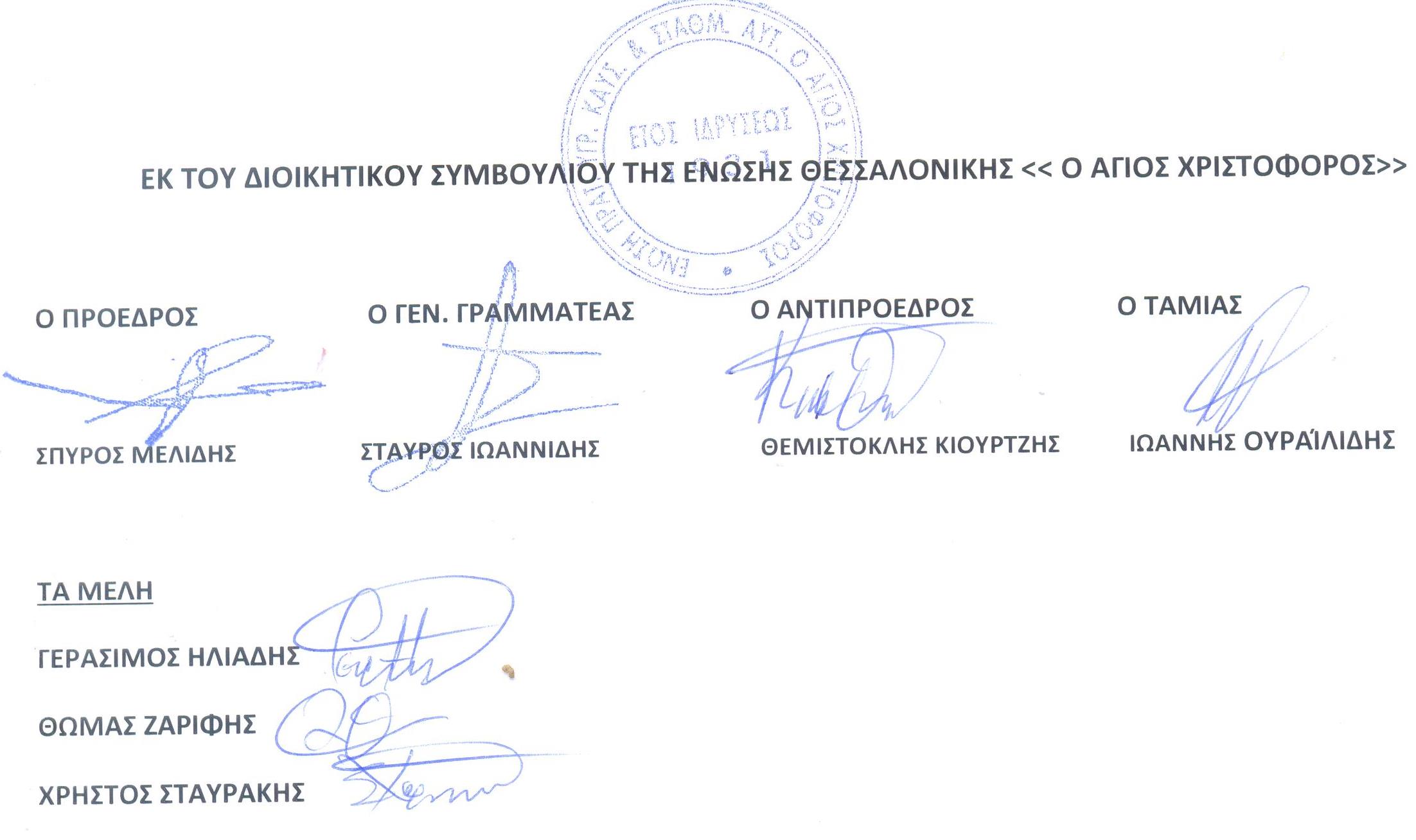 